Toplantı Adı (Dış Paydaş)  Öğretmenlik Uygulaması Dersi Değerlendirme ToplantısıToplantı Tarihi09.02.2021 Salı 14:00Toplantı KatılımcılarıFakülte Uygulama Koordinatörü, Milli eğitim Uygulama Koordinatörü, Milli Eğitim Uygulama Öğretmenleri ve Fakülte Uygulama Öğretim ElemanlarıToplantı Fotoğrafları ve Gündem:Gündem : Milli Eğitime Bağlı Tüm Okul Müdürleri ile Uygulama Öğretmenleri ve Uygulama Öğretim Elemanları ile 2020-2021 Eğitim Öğretim Yılı Güz yarıyılında Öğretmenlik Uygulaması Derslerinin değerlendirilmesiKanıtlar: Çanakkale Valiliği İl Milli eğitim Müdürlüğünün 05.02.2021 tarih ve 20229865 sayılı yazısı.ÇOMÜ Eğitim Fakültesi Dekanlığının 09.02.2021 tarih ve 2100019526 sayılı yazısı.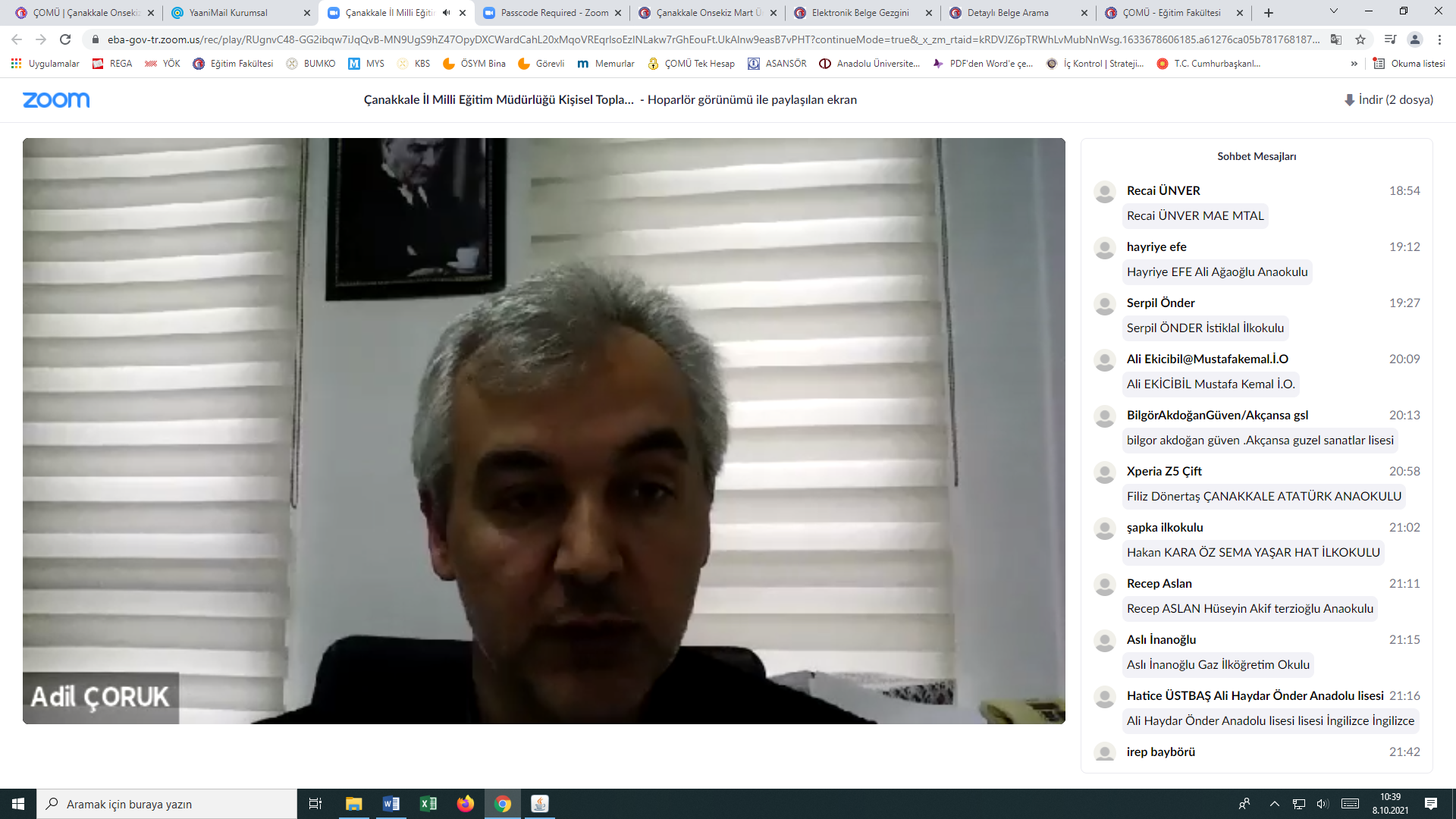 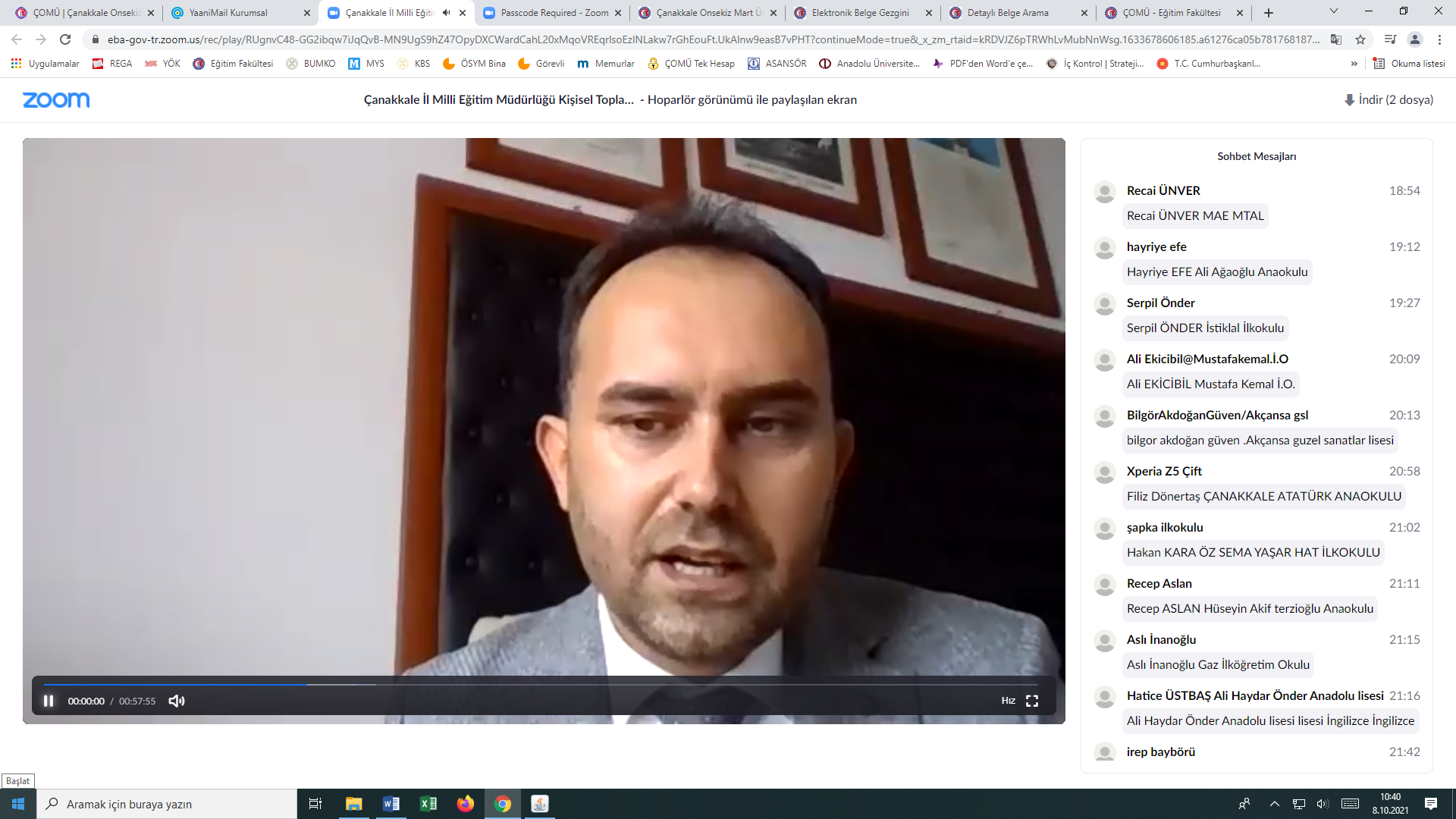 Toplantı Linki : http://eba-gov-tr.zoom.us/j/2016512522Toplantı ID   : 201 651 2522Toplantı Fotoğrafları ve Gündem:Gündem : Milli Eğitime Bağlı Tüm Okul Müdürleri ile Uygulama Öğretmenleri ve Uygulama Öğretim Elemanları ile 2020-2021 Eğitim Öğretim Yılı Güz yarıyılında Öğretmenlik Uygulaması Derslerinin değerlendirilmesiKanıtlar: Çanakkale Valiliği İl Milli eğitim Müdürlüğünün 05.02.2021 tarih ve 20229865 sayılı yazısı.ÇOMÜ Eğitim Fakültesi Dekanlığının 09.02.2021 tarih ve 2100019526 sayılı yazısı.Toplantı Linki : http://eba-gov-tr.zoom.us/j/2016512522Toplantı ID   : 201 651 2522